SOS to supply GMG Color products in the UKGMG Color has formed a partnership with Service Offset Supplies (SOS) to sell its software products in the UK, supporting GMG’s continued growth into the UK wide format, commercial printing, and packaging markets. It also expands the range of software products offered by colour specialists SOS, to complement its hardware solutions in those sectors.The products that will be sold by SOS include GMG ColorServer and GMG ColorProof. Automated colour conversion solution GMG ColorServer brings efficiencies by eliminating correction cycles and reprints, and includes tools that make profiling quicker and less resource intensive. And for verified contract proofing, GMG ColorProof is ideal in customer-facing applications with demanding colour communication.The GMG prototype proofing solution will also be available through SOS. The Roland LEC2-330 UV device that SOS supplies can be driven by GMG ColorProof and GMG OpenColor to provide reliable calibration and profiling when producing mock-ups on production substrates, with finishing possibilities including metallic effects.Russell Weller, commercial director at GMG Color UK comments: “With over 50 years’ experience in the printing industry, SOS is the perfect partner to further strengthen our colour management offering into the UK market. Whether it’s high-end colour accurate proofing, realistic mock-ups, or best in class colour conversion, GMG UK, in partnership with SOS, can fulfil the entire end to end colour management process. I am very excited to be working with the entire SOS team and look forward to a successful relationship.”Omran Anwar, Technical Manager at SOS comments: “GMG provides a welcome addition to our portfolio of colour management solutions, with some market leading products fulfilling key niche requirements. GMG has excellent credentials and a great reputation; we can only benefit from having them on board as we strive to maintain our position as the go-to source for colour expertise in the UK print market.”www.gmgcolor.comwww.serviceoffsetsupplies.co.uk EndsAbout GMG: GMG is the leading developer of high-end colour management solutions. The company was founded in 1984 in Tübingen, near Stuttgart, Germany, where its headquarters are still located today. GMG’s UK subsidiary provides the full remit of products, technical services, and support. With more than 35 years of experience in managing colour, GMG is a pioneer in its field and literally setting the standard in colour management. GMG's focus is on delivering complete solutions to standardise colour management workflows across various printing methods and varying substrates. GMG has more than 12,000 colour management system installations globally. GMG's clients range from creative agencies and prepress companies to printers across offset, flexo, packaging, digital, gravure and large format.About SOS: In 2022 SOS celebrates 50 years of partnership and service to the UK printing industry. It offers a huge range of day-to-day offset supplies and an impressive portfolio of capital equipment with some unique and market-leading products. These include wide format printers from Roland DG, Fuji, Epson and Yotta, and production digital presses from Kodak, Konica and Fuji. For the litho market, SOS supply a range of CTP systems from Cron, Lüscher, Screen and Kodak covering thermal, UV and flexo – plus a wide choice of plates and associated software. SOS provides an unbroken chain of services and products from prepress, workflow solutions and colour accurate proofs. SOS prides itself on being experts in colour, and is one of only a select few companies qualified to issue FOGRA certification in the UK.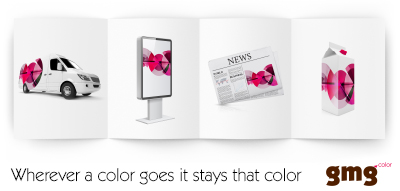 © 2022 GMG GmbH & Co. KG. GMG, the GMG logo and specific product names are registered trademarks of GMG GmbH & Co. KG. All other descriptions and products named are registered trademarks of the respective companies. GMG reserves the right to make changes, technical or otherwise, at any time.For more information please visit www.gmgcolor.com, www.linkedin.com/company/gmg-color-limited, twitter.com/uk_gmg, www.facebook.com/gmgcolor.enGMG UK Press contact:		    		SOS Press contact:			Amy Young			   		Jim Bower				Marketing Manager			    	Phone: 07855 856953			Phone: 01603 789111		   		E-mail: jim@jimbower.netE-mail: amy.young@gmgcolor.com	